.Music Available at AmazonIntro: 32cts - No Tags Or RestartsRIGHT FORWARD, SLIDE LEFT FORWARD, REPEAT X 2, SHUFFLE RIGHT FORWARDLEFT FORWARD, SLIDE RIGHT FORWARD, REPEAT X 2, SHUFFLE LEFT FOWARDLARGE STEP BACK RIGHT, SLIDE LEFT BACK, TOUCH/CLAP, REPEAT/ WITH LEFT, RIGHT TO SIDE, LEFT TOUCH/CLAP, 1/4 LEFT FORWARD, TOUCH RIGHT/CLAPSTEP RIGHT/W HIP PUSH, STEP LEFT/W HIP PUSH, HIP SWAYS FWD, BACK, FWD, BACKStyling: On the first 16cts, counts 1-6 pop knee as you do the step slidesLost Vegas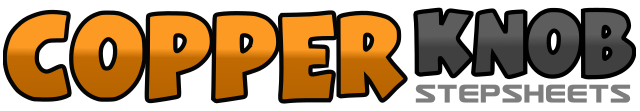 .......Count:32Wall:4Level:Absolute Beginner.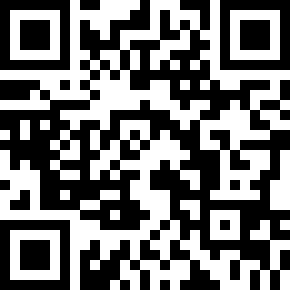 Choreographer:Kathy Brown (USA) - April 2019Kathy Brown (USA) - April 2019Kathy Brown (USA) - April 2019Kathy Brown (USA) - April 2019Kathy Brown (USA) - April 2019.Music:Lost Vegas - Moonshine Bandits : (CD: Gold Rush)Lost Vegas - Moonshine Bandits : (CD: Gold Rush)Lost Vegas - Moonshine Bandits : (CD: Gold Rush)Lost Vegas - Moonshine Bandits : (CD: Gold Rush)Lost Vegas - Moonshine Bandits : (CD: Gold Rush)........1-2Step forward right, slide left forward behind right (diagonal right)3-4Step forward right, slide left forward behind right (diagonal right)5-6Step forward right, slide left forward behind right (diagonal right)7&8Step right forward, step left next to right, step right forward (diagonal right)1-2Step forward left, slide right forward behind left (diagonal left)3-4Step forward left, slide right forward behind left (diagonal left)5-6Step forward left, slide right forward behind left (diagonal left)7&8Step left forward, step right next to left, step left forward (diagonal left)1-2Take a large step back on right, slide left towards right and touch left & clap3-4Take a large step back on left, slide right towards left and touch right & clap5-6Step right to side, touch left next to right & clap7-8Turn 1/4 left stepping forward on left, touch right next to left & clap1-2Step right to side pushing hip to right and touching left toe diagonal left3-4Step left to side pushing hip to let and touching right toe diagonal right5-6Step right down pushing hip forward & back7-8Push hip forward & back